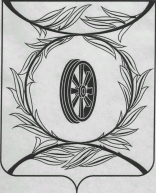 Челябинская областьСОБРАНИЕ ДЕПУТАТОВ КАРТАЛИНСКОГО МУНИЦИПАЛЬНОГО РАЙОНАРЕШЕНИЕот 20 июля 2017 года № 313-Н                                                Об изменении состава депутатов Собрания депутатов Карталинского муниципального района На основании досрочного прекращения полномочий главы Карталинского городского поселения Усольцева М.А., в соответствии с Федеральным законом от 06.10.2003г. № 131-ФЗ «Об общих принципах организации местного самоуправления в Российской Федерации», руководствуясь Уставом Карталинского муниципального района, рассмотрев решение Совета депутатов Карталинского городского поселения от 04.07.2017 г. № 99-н «Об избрании представителя из числа депутатов Совета депутатов Карталинского городского поселения для формирования Собрания депутатов Карталинского муниципального района», Собрание депутатов Карталинского муниципального района РЕШАЕТ:1. Включить в состав депутатов Собрания депутатов Карталинского муниципального района:1) Новокрещенову Наталью Ивановну - депутата Совета депутатов Карталинского городского поселения.2. Исключить из состава депутатов Собрания депутатов Карталинского муниципального района:1) Усольцева Михаила Алексеевича – главу Карталинского городского поселения.3. Настоящее решение вступает в силу с момента его принятия.4. Опубликовать настоящее решение в газете «Карталинская новь» и разместить на официальном сайте администрации Карталинского муниципального района в сети Интернет.Председатель Собрания депутатовКарталинского муниципального района                                         В.К. Демедюк